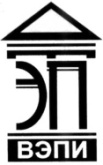 Автономная некоммерческая образовательная организациявысшего образования«Воронежский экономико-правовой институт»(АНОО ВО «ВЭПИ»)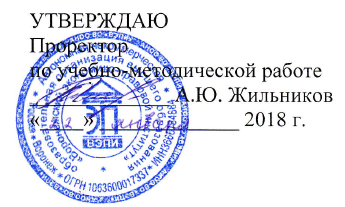 УТВЕРЖДАЮПроректор по учебно-методической работе_____________ А.Ю. Жильников «____» _____________ 20____ г. РАБОЧАЯ ПРОГРАММА ДИСЦИПЛИНЫ (МОДУЛЯ)	Б1.Б.05 Экономика	(наименование дисциплины (модуля))	37.03.01 Психология	(код и наименование направления подготовки)Направленность (профиль) 	Социальная психология		(наименование направленности (профиля))Квалификация выпускника 	Бакалавр		(наименование квалификации)Форма обучения 	Очная, заочная		(очная, очно-заочная, заочная)Рекомендована к использованию Филиалами АНОО ВО «ВЭПИ»Воронеж 2018Рабочая программа дисциплины (модуля) разработана в соответствии с требованиями ФГОС ВО, утвержденного приказом Минобрнауки России от 07.08.2014 № 946, учебным планом по направлению подготовки 37.03.01 Психология направленность (профиль) «Социальная психология».Рабочая программа рассмотрена и одобрена на заседании кафедры менеджмента.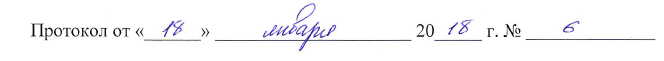 Протокол от «______» _____________________ 20_____ г. № 	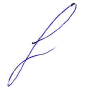 Заведующий кафедрой                                                                     И.В. КуксоваРазработчики:Доцент	И.В. Куксова1. Цель дисциплины (модуля)Целью изучения дисциплины «Экономика» является развитие у обучающихся способности использовать основы экономических знаний в различных сферах жизнедеятельности.2. Задачи дисциплины (модуля)2.1.	Изучить факторы, влияющие на объём спроса, предложения и их эластичность, потребительские предпочтения и излишек, определение точки оптимума потребления; 2.2.	Изучить виды конкуренции и антимонопольное регулирование, регулирование налогов, производства и потребления общественных благ, понимать роль ценового механизма и конкуренции в рыночной экономике; 2.3.	Способствовать формированию умения различать виды экономического анализа, определять стоимость товара и виды рынка;2.5.	Способствовать формированию навыков владения объективными методами познания, диалектикой мышления, методами диагностики и систематизации профессиональных проблем.3. Место дисциплины (модуля) в структуре образовательной программы высшего образованияДисциплина «Экономика» относится к базовой части дисциплин учебного плана.Для изучения данной дисциплины необходимы знания, умения и навыки, формируемые предшествующими дисциплинами: «Обществознание» в общеобразовательной организации.Перечень последующих дисциплин и практик, для которых необходимы знания, умения и навыки, формируемые данной дисциплиной: «Психология бизнеса и рекламы», «Психология менеджмента», «Практика по получению профессиональных умений и опыта профессиональной деятельности» и др.4. Перечень планируемых результатов обучения по дисциплине (модулю), соотнесённых с планируемыми результатами освоения образовательной программы высшего образованияПроцесс изучения дисциплины (модуля) «Экономика» направлен на формирование у обучающихся следующих компетенций:5. Структура и содержание дисциплины (модуля)5.1. Структура дисциплины (модуля)5.1.1. Объем дисциплины (модуля) и виды учебной работы по очной форме обучения5.1.2. Объем дисциплины (модуля) и виды учебной работы по заочной форме обучения5.2. Содержание дисциплины (модуля)5.2.1. Содержание дисциплины (модуля) по очной форме обученияТема 1. Введение в экономическую науку – 4 ч.Лекции – 2 ч. Содержание: Понятие экономики, предмет экономики, проблемы, изучаемые экономикой, микро- и макроэкономика, функции экономики. Благо, экономические блага, потребность, основная проблема экономики,  факторы производства, альтернативная стоимость. Главные вопросы экономики.Практические занятия – 2 ч.Вопросы:1. Экономика: наука и хозяйство;2. Проблема ограниченности ресурсов и выбора;3. Главные вопросы экономики.Темы докладов:1. Проблемы ограниченности ресурсов и роста потребностей.Тема 2. Основные типы экономических систем – 5 ч.Лекции – 2 ч. Содержание: Традиционная экономика: понятие экономической системы, традиционной экономики, критерии выделения традиционной экономической системы, основные черты традиционной экономической системы; командная экономика: понятие командной (административно-плановой, централизованно-плановой) экономики, основные черты командной экономической системы, достоинства и недостатки плановой экономической системы; рыночная экономика: понятие рыночной экономики, основные черты рыночной экономической системы, достоинства и недостатки рыночной экономической системы; смешанная экономика: понятие смешанной экономики, модели смешанной экономики, черты смешанной экономической системы, достоинства и недостатки рыночной экономики.Практические занятия – 2 ч.Вопросы:1. Традиционная экономика;2. Командная экономика;3. Рыночная экономика;4. Смешанная экономика.Темы докладов:1. Социально ориентированное рыночное хозяйство.	Тема  3. Основы рыночной системы – 5 ч.Лекции – 2 ч. Содержание: Рынок как экономическая категория, принципы рынка, типология рынка: неразвитый, свободный, регулируемый, деформированный; конкуренция в рыночной системе: понятие конкуренция, показатели поведения фирмы, типы конкурентного поведения фирмы, понятие совершенной конкуренции, основные черты совершенной конкуренции; рынок несовершенной конкуренции: понятие несовершенной конкуренции, типы несовершенной конкуренции: чистая монополия, олигополия, монополистическая конкуренция.Формирование рынка: понятие рынок, условия возникновения рынка, функции рынка: регулирующая, стимулирующая, информационная, посредническая, ценообразующая, санирующая; сущность экономического цикла, простая модель рынка, субъекты рынка: домохозяйства, предприятия, государства, банки, объекты рынка; преимущества и недостатки рынка.Практические занятия – 2 ч.Вопросы:1. Рынок как экономическая категория;2. Типология рынка;3. Конкуренция как рыночный механизм;4. Рынок совершенной конкуренции;5. Рынок несовершенной конкуренции.Темы докладов:1. Экономические последствия монополизации рынка;2. Антимонопольная деятельность государства.Тема 4. Механизм функционирования рыночной экономики – 8 ч.Лекции – 4 ч. Содержание: Понятие спрос, закон спроса, кривая спроса,  факторы, влияющие на спрос: ценовые и неценовые, эластичность спроса, факторы, влияющие на эластичность спроса; понятие предложение, закон предложения, кривая предложения, факторы, влияющие на эластичность предложения: ценовые и неценовые, эластичность предложения, факторы, влияющие на эластичность; рыночное равновесие, график рыночного равновесия, нарушение рыночного равновесия: факторы, последствия.Практические занятия – 4 ч.Вопросы:1. Спрос: понятие факторы, эластичность;2. Предложение: понятие факторы, эластичность;3. Рыночное равновесие и его нарушение.Темы докладов:1. Влияние неценовых факторов на спрос;2. Влияние неценовых факторов на предложение.Тема 5. Факторы производства. Рынки факторов производства – 4 ч.Лекции – 2 ч. Содержание: Понятие факторов производства, виды факторов производства: труд, земля, капитал, информация и знания, предпринимательские способности; спрос на экономические ресурсы: цена экономических ресурсов, факторы спроса на ресурсы. рынок труда и заработная плата: понятие трудовых ресурсов, труда, рынка труда, спрос на труд, предложение труда, факторы, влияющие на спрос и предложение труда, равновесие на рынке труда, факторы, влияющие на нарушение равновесия, понятие заработной платы, реальная и номинальная заработная плата; рынок капитала и процент: подходы к капиталу как категории, понятие рынка капитала, спрос на капитал, предложение капитала, факторы, влияющие на спрос и предложение капитала, равновесие на рынке капитала, факторы, влияющие на равновесие, понятие процента, номинальная и реальная процентная ставка; рынок земли и рента: особенности земли как фактора производства, понятие земли, рынка земли, предложение земли, спрос на землю, факторы, влияющие на спрос и предложение земли, равновесие на рынке земли, факторы, влияющие на равновесие, понятие рента, дифференциальная рента, абсолютная рента.Практические занятия – 2 ч.Вопросы:1. Сущность факторов производства;2. Спрос на экономические ресурсы;3. Рынок труда и заработная плата;4. Рынок капитала и процент;5. Рынок земли и рента.Темы докладов:1. Проблема ограниченности экономических ресурсов и пути ее решения;2. Проблемы оплаты труда  в России;3. Проблема привлечения инвестиций в Россию;4. Проблема рынка земли в условиях России.Тема 6. Предпринимательство в рыночной экономике – 8 ч.Лекции – 4 ч. Содержание: Понятие предпринимательство, нормативно-правовые акты, регламентирующие деятельность предпринимателей,  основные признаки предпринимательства: инициатива, риск, комбинирование факторов производства, новаторство; предпринимательство как экономический ресурс,  экономическая природа предприятия, причины возникновения предприятия. понятие предприятия, цель создания предприятия, черты предприятия, функции предприятия, показатели эффективности деятельности предприятия.Практические занятия – 4 ч.Вопросы:1. Предпринимательство и его основные признаки;2. Предпринимательство как экономический ресурс;3. Экономическая природа предприятия;4. Предприятие: цель и эффективность деятельности.Темы докладов:1. Предприятие как носитель спроса и предложения на рынке ресурсов;2. Предприятие как связующий элемент между рынком готовой продукции и рынком ресурсов.Тема 7. Цена и конкуренция в рыночном механизме – 4 ч.Лекции – 2 ч. Содержание: Теории цен: затратная, маржинальная, монетаристическая, понятие цены, цена производства и рыночная цена функции цены: учетная, стимулирующая, распределительная, рационального размещения производства, установления баланса между спросом и предложением; сущность конкуренции в рыночном механизме, типы конкурентного поведения субъектов, методы конкурентной борьбы, формы конкуренции.Практические занятия – 2 ч.Вопросы:1. Цена производства и рыночная цена;2. Функции цены;3. Конкуренция: сущность, формы и методы.Темы докладов:1. Конкуренция и рыночные структуры.Тема 8. Национальная экономика и показатели ее измерения – 4 ч.Лекции – 2 ч. Содержание: Макроэкономика как составная часть экономически, понятие макроэкономики, национальной экономики, национального богатства, макроэкономическая модель, как способ изучения процессов в макроэкономике макроэкономические показатели: валовой национальный продукт, валовой внутренний продукт, чистый внутренний продукт, национальный доход, личный доход; система национальных счетов: понятие, задачи СНС, взаимосвязь макроэкономических показателей.Практические занятия – 2 ч.Вопросы:1. Макроэкономика как составная часть экономической теории;2. Макроэкономические показатели;3. Система национальных счетов.Темы докладов:1. Возникновение макроэкономики как науки;2. Потоки и запасы в макроэкономике;3. Роль ожиданий в макроэкономике.Тема 9. Финансовая система государства. Денежно-кредитная система государства – 8 ч.Лекции – 4 ч. Содержание: Финансовая система государства: подходы к финансам как категории, сущность финансовой системы, элементы финансовой системы: совокупность бюджетов и фондов, совокупность регулирующих органов, совокупность нормативных положений; налоговая система государства: понятие налога, налоговой системы, функции налоговой системы, принципы налогообложения, принципы построения налоговой системы, виды налогов, субъект, объект, источник налога, налоговая ставка, налоговая база.Деньги и денежная система: различные подходы к категории денег, функции денег, денежная система, элементы денежной системы, денежные агрегаты, денежная масса; денежный рынок: спрос на деньги, совокупный спрос на деньги, деловой спрос, спрос на деньги как средство сбережения, предложение денег, равновесие денежного рынка, факторы, влияющие на изменение равновесия, взаимодействие денежного и товарного рынков; денежно-кредитная (монетарная) политика: теория современного монетаризма, основные положения теории, монетарная политика, основные положения монетарной политики, операции на открытом рынке, учетная ставка, норматива обязательных резервов, политика «дешевых» и «дорогих» денег.Практические занятия – 4 ч.Вопросы:1. Финансовая система государства;2. Налоговая система государства;3. Деньги и денежная система;4. Денежный рынок;5. Денежно-кредитная (монетарная) политика.Темы докладов:1. Налоговая система России;2. Современная фискальная политика России;3. Возникновение и эволюция денег;4. Взаимодействие финансовой и монетарной политики.Тема 10. Инфляция – 9 ч.Лекции – 4 ч. Содержание: Инфляция как экономическое явление, виды инфляции, показатели уровня инфляции; предпосылки инфляции, причины инфляции, инфляция спроса, инфляция предложения, социально-экономические последствия инфляции, отрицательные и позитивные последствия инфляции; антиинфляционная политика государства: сущность, меры антиинфляционной политики государства и фирм, влияние антиинфляционной политики государства на совокупный спрос и совокупной предложение.Практические занятия – 4 ч.Вопросы:1. Сущность и виды инфляции;2. Причины и последствия инфляции;3. Антиинфляционная политика государства.Темы докладов:1. Современная инфляция в России;2. Антиинфляционная политика в России.Тема 11. Безработица – 9 ч.Лекции – 4 ч. Содержание: Безработица как экономическая проблема, понятие безработицы, уровень безработицы, естественный уровень безработицы, формы безработицы; причины возникновения безработицы: позиции экономических школ, социально-экономические последствия безработицы государственная политика занятости: сущность, значение, опыт развитых стран.Практические занятия – 4 ч.Вопросы:1. Понятие и типы безработицы;2. Причины и последствия безработицы;3. Государственная политика занятости.Темы докладов:1. Безработица в современной России;2. Государственная политика занятости.Тема 12. Государственное регулирование рыночной экономики – 4 ч.Лекции – 2 ч. Содержание: Аспекты взаимодействия двух экономических институтов: государства и рынка; сущность государственного регулирования экономики, цель государственного регулирования, функции государственного регулирования, субъекты экономической политики, инструменты государственного регулирования; проблемы  и сбои государственного регулирования, предпосылки сбоя государственного регулирования, перспективы развития.Практические занятия – 2 ч.Вопросы:1. Взаимодействие рынка и государства;2. Механизм государственного регулирования: цели, субъекты, инструменты;3. Государственного регулирования.Темы докладов:1. Государственное регулирование рынка в России;2. Проблемы государственного регулирование в России.5.2.2. Содержание дисциплины (модуля) по заочной форме обученияТема 1. Введение в экономическую науку – 6 ч.Лекции – 0,5 ч. Содержание: Понятие экономики, предмет экономики, проблемы, изучаемые экономикой, микро- и макроэкономика, функции экономики. Благо, экономические блага, потребность, основная проблема экономики,  факторы производства, альтернативная стоимость. Главные вопросы экономики.Практические занятия – 0,5 ч.Вопросы:1. Экономика: наука и хозяйство;2. Проблема ограниченности ресурсов и выбора;3. Главные вопросы экономики.Темы докладов:1. Проблемы ограниченности ресурсов и роста потребностей.Тема 2. Основные типы экономических систем – 7 ч.Лекции – 0,5 ч. Содержание: Традиционная экономика: понятие экономической системы, традиционной экономики, критерии выделения традиционной экономической системы, основные черты традиционной экономической системы; командная экономика: понятие командной (административно-плановой, централизованно-плановой) экономики, основные черты командной экономической системы, достоинства и недостатки плановой экономической системы; рыночная экономика: понятие рыночной экономики, основные черты рыночной экономической системы, достоинства и недостатки рыночной экономической системы; смешанная экономика: понятие смешанной экономики, модели смешанной экономики, черты смешанной экономической системы, достоинства и недостатки рыночной экономики.Практические занятия – 0,5 ч.Вопросы:1. Традиционная экономика;2. Командная экономика;3. Рыночная экономика;4. Смешанная экономика.Темы докладов:1. Социально ориентированное рыночное хозяйство.	Тема  3. Основы рыночной системы – 7 ч.Лекции – 0,5 ч. Содержание: Рынок как экономическая категория, принципы рынка, типология рынка: неразвитый, свободный, регулируемый, деформированный; конкуренция в рыночной системе: понятие конкуренция, показатели поведения фирмы, типы конкурентного поведения фирмы, понятие совершенной конкуренции, основные черты совершенной конкуренции; рынок несовершенной конкуренции: понятие несовершенной конкуренции, типы несовершенной конкуренции: чистая монополия, олигополия, монополистическая конкуренция.Формирование рынка: понятие рынок, условия возникновения рынка, функции рынка: регулирующая, стимулирующая, информационная, посредническая, ценообразующая, санирующая; сущность экономического цикла, простая модель рынка, субъекты рынка: домохозяйства, предприятия, государства, банки, объекты рынка; преимущества и недостатки рынка.Практические занятия – 0,5 ч.Вопросы:1. Рынок как экономическая категория;2. Типология рынка;3. Конкуренция как рыночный механизм;4. Рынок совершенной конкуренции;5. Рынок несовершенной конкуренции.Темы докладов:1. Экономические последствия монополизации рынка;2. Антимонопольная деятельность государства.Тема 4. Механизм функционирования рыночной экономики – 7 ч.Лекции – 0,5 ч. Содержание: Понятие спрос, закон спроса, кривая спроса,  факторы, влияющие на спрос: ценовые и неценовые, эластичность спроса, факторы, влияющие на эластичность спроса; понятие предложение, закон предложения, кривая предложения, факторы, влияющие на эластичность предложения: ценовые и неценовые, эластичность предложения, факторы, влияющие на эластичность; рыночное равновесие, график рыночного равновесия, нарушение рыночного равновесия: факторы, последствия.Практические занятия – 0,5 ч.Вопросы:1. Спрос: понятие факторы, эластичность;2. Предложение: понятие факторы, эластичность;3. Рыночное равновесие и его нарушение.Темы докладов:1. Влияние неценовых факторов на спрос;2. Влияние неценовых факторов на предложение.Тема 5. Факторы производства. Рынки факторов производства – 10 ч.Лекции – 1 ч. Содержание: Понятие факторов производства, виды факторов производства: труд, земля, капитал, информация и знания, предпринимательские способности; спрос на экономические ресурсы: цена экономических ресурсов, факторы спроса на ресурсы. рынок труда и заработная плата: понятие трудовых ресурсов, труда, рынка труда, спрос на труд, предложение труда, факторы, влияющие на спрос и предложение труда, равновесие на рынке труда, факторы, влияющие на нарушение равновесия, понятие заработной платы, реальная и номинальная заработная плата; рынок капитала и процент: подходы к капиталу как категории, понятие рынка капитала, спрос на капитал, предложение капитала, факторы, влияющие на спрос и предложение капитала, равновесие на рынке капитала, факторы, влияющие на равновесие, понятие процента, номинальная и реальная процентная ставка; рынок земли и рента: особенности земли как фактора производства, понятие земли, рынка земли, предложение земли, спрос на землю, факторы, влияющие на спрос и предложение земли, равновесие на рынке земли, факторы, влияющие на равновесие, понятие рента, дифференциальная рента, абсолютная рента.Практические занятия – 1 ч.Вопросы:1. Сущность факторов производства;2. Спрос на экономические ресурсы;3. Рынок труда и заработная плата;4. Рынок капитала и процент;5. Рынок земли и рента.Темы докладов:1. Проблема ограниченности экономических ресурсов и пути ее решения;2. Проблемы оплаты труда  в России;3. Проблема привлечения инвестиций в Россию;4. Проблема рынка земли в условиях России.Тема 6. Предпринимательство в рыночной экономике – 10 ч.Лекции – 1 ч. Содержание: Понятие предпринимательство, нормативно-правовые акты, регламентирующие деятельность предпринимателей,  основные признаки предпринимательства: инициатива, риск, комбинирование факторов производства, новаторство; предпринимательство как экономический ресурс,  экономическая природа предприятия, причины возникновения предприятия. понятие предприятия, цель создания предприятия, черты предприятия, функции предприятия, показатели эффективности деятельности предприятия.Практические занятия – 1 ч.Вопросы:1. Предпринимательство и его основные признаки;2. Предпринимательство как экономический ресурс;3. Экономическая природа предприятия;4. Предприятие: цель и эффективность деятельности.Темы докладов:1. Предприятие как носитель спроса и предложения на рынке ресурсов;2. Предприятие как связующий элемент между рынком готовой продукции и рынком ресурсов.Тема 7. Цена и конкуренция в рыночном механизме – 10 ч.Лекции – 1 ч. Содержание: Теории цен: затратная, маржинальная, монетаристическая, понятие цены, цена производства и рыночная цена функции цены: учетная, стимулирующая, распределительная, рационального размещения производства, установления баланса между спросом и предложением; сущность конкуренции в рыночном механизме, типы конкурентного поведения субъектов, методы конкурентной борьбы, формы конкуренции.Практические занятия – 1 ч.Вопросы:1. Цена производства и рыночная цена;2. Функции цены;3. Конкуренция: сущность, формы и методы.Темы докладов:1. Конкуренция и рыночные структуры.Тема 8. Национальная экономика и показатели ее измерения – 10 ч.Лекции – 1 ч. Содержание: Макроэкономика как составная часть экономически, понятие макроэкономики, национальной экономики, национального богатства, макроэкономическая модель, как способ изучения процессов в макроэкономике макроэкономические показатели: валовой национальный продукт, валовой внутренний продукт, чистый внутренний продукт, национальный доход, личный доход; система национальных счетов: понятие, задачи СНС, взаимосвязь макроэкономических показателей.Практические занятия – 1 ч.Вопросы:1. Макроэкономика как составная часть экономической теории;2. Макроэкономические показатели;3. Система национальных счетов.Темы докладов:1. Возникновение макроэкономики как науки;2. Потоки и запасы в макроэкономике;3. Роль ожиданий в макроэкономике.Тема 9. Финансовая система государства. Денежно-кредитная система государства – 9 ч.Лекции – 0,5 ч. Содержание: Финансовая система государства: подходы к финансам как категории, сущность финансовой системы, элементы финансовой системы: совокупность бюджетов и фондов, совокупность регулирующих органов, совокупность нормативных положений; налоговая система государства: понятие налога, налоговой системы, функции налоговой системы, принципы налогообложения, принципы построения налоговой системы, виды налогов, субъект, объект, источник налога, налоговая ставка, налоговая база.Деньги и денежная система: различные подходы к категории денег, функции денег, денежная система, элементы денежной системы, денежные агрегаты, денежная масса; денежный рынок: спрос на деньги, совокупный спрос на деньги, деловой спрос, спрос на деньги как средство сбережения, предложение денег, равновесие денежного рынка, факторы, влияющие на изменение равновесия, взаимодействие денежного и товарного рынков; денежно-кредитная (монетарная) политика: теория современного монетаризма, основные положения теории, монетарная политика, основные положения монетарной политики, операции на открытом рынке, учетная ставка, норматива обязательных резервов, политика «дешевых» и «дорогих» денег.Практические занятия – 0,5 ч.Вопросы:1. Финансовая система государства;2. Налоговая система государства;3. Деньги и денежная система;4. Денежный рынок;5. Денежно-кредитная (монетарная) политика.Темы докладов:1. Налоговая система России;2. Современная фискальная политика России;3. Возникновение и эволюция денег;4. Взаимодействие финансовой и монетарной политики.Тема 10. Инфляция – 9 ч.Лекции – 0,5 ч. Содержание: Инфляция как экономическое явление, виды инфляции, показатели уровня инфляции; предпосылки инфляции, причины инфляции, инфляция спроса, инфляция предложения, социально-экономические последствия инфляции, отрицательные и позитивные последствия инфляции; антиинфляционная политика государства: сущность, меры антиинфляционной политики государства и фирм, влияние антиинфляционной политики государства на совокупный спрос и совокупной предложение.Практические занятия – 0,5 ч.Вопросы:1. Сущность и виды инфляции;2. Причины и последствия инфляции;3. Антиинфляционная политика государства.Темы докладов:1. Современная инфляция в России;2. Антиинфляционная политика в России.Тема 11. Безработица – 9 ч.Лекции – 0,5 ч. Содержание: Безработица как экономическая проблема, понятие безработицы, уровень безработицы, естественный уровень безработицы, формы безработицы; причины возникновения безработицы: позиции экономических школ, социально-экономические последствия безработицы государственная политика занятости: сущность, значение, опыт развитых стран.Практические занятия – 0,5 ч.Вопросы:1. Понятие и типы безработицы;2. Причины и последствия безработицы;3. Государственная политика занятости.Темы докладов:1. Безработица в современной России;2. Государственная политика занятости.Тема 12. Государственное регулирование рыночной экономики – 9 ч.Лекции – 0,5 ч. Содержание: Аспекты взаимодействия двух экономических институтов: государства и рынка; сущность государственного регулирования экономики, цель государственного регулирования, функции государственного регулирования, субъекты экономической политики, инструменты государственного регулирования; проблемы  и сбои государственного регулирования, предпосылки сбоя государственного регулирования, перспективы развития.Практические занятия – 0,5 ч.Вопросы:1. Взаимодействие рынка и государства;2. Механизм государственного регулирования: цели, субъекты, инструменты;3. Государственного регулирования.Темы докладов:1. Государственное регулирование рынка в России;2. Проблемы государственного регулирование в России.6. Методические материалы для изучения дисциплины (модуля)Методические материалы для изучения дисциплины (модуля) представлены в виде учебно-методического комплекса дисциплины (модуля).7. Перечень основной и дополнительной учебной литературы, необходимой для освоения дисциплины (модуля)7.1. Основная литература7.2. Дополнительная литература8. Перечень ресурсов информационно-телекоммуникационной сети «Интернет», необходимых для освоения дисциплины (модулю)9. Перечень информационных технологий, используемых при осуществлении образовательного процесса по дисциплине (модулю), включая перечень современных профессиональных баз данных и информационных справочных систем9.1. Информационные технологииИнформационные технологии – это совокупность методов, способов, приемов и средств обработки документированной информации, включая прикладные программные средства, и регламентированного порядка их применения.Под информационными технологиями понимается использование компьютерной техники и систем связи для создания, сбора, передачи, хранения и обработки информации для всех сфер общественной жизни.На занятиях по дисциплине «Экономика» используются такие информационные технологии, как: чтение лекций с использованием слайд-презентаций, видео- аудио- материалов, информационные (справочные) системы, базы данных, организация взаимодействия с обучающимися посредством электронной почты, подготовка проектов с использованием электронного офиса.9.2. Современные профессиональные базы данных и информационные справочные системы10. Образовательные технологии, используемые при осуществлении образовательного процесса по дисциплине (модулю)Для обеспечения качественного образовательного процесса применяются следующие образовательные технологии:Традиционные: объяснительно-иллюстративные, иллюстративные, объяснительные;Инновационные: дифференцированные, информационные, информационно-коммуникационные, модульные, игровые, проблемные и др.;Интерактивные: организация кейс-технология, проектная технология, тренинг, мозговой штурм и др..11. Материально-техническое обеспечение дисциплины (модуля)12. Оценочные материалы для дисциплины (модуля)Оценочные материалы для проведения текущего контроля успеваемости и промежуточной аттестации по дисциплине (модулю) представлены в виде фонда оценочных средств по дисциплине (модулю).Лист регистрации изменений к рабочей программе дисциплины (модуля)№п/пКодкомпетенцииНаименование компетенцииВ результате изучения дисциплины обучающиеся должны:В результате изучения дисциплины обучающиеся должны:В результате изучения дисциплины обучающиеся должны:№п/пКодкомпетенцииНаименование компетенцииЗнатьУметьВладеть1ОК-3способностью использовать основы экономических знаний в различных сферах жизнедеятельностифакторы, влияющие на объём спроса, предложения и их эластичность; потребительские предпочтения и излишек, определение точки оптимума потребления; виды конкуренции и антимонопольное регулирование, регулирование налогов, производства и потребления общественных благ, понимать роль ценового механизма и конкуренции в рыночной экономикеразличать виды экономического анализа, определять стоимость товара и виды рынкаобъективными методами познания, диалектикой мышления, методами диагностики и систематизации профессиональных проблемВид учебной работыВид учебной работыВсегочасовСеместрВид учебной работыВид учебной работыВсегочасов№ 1Вид учебной работыВид учебной работыВсегочасовчасовКонтактная работа (всего):Контактная работа (всего):6868В том числе:Лекции (Л)В том числе:Лекции (Л)3434Практические занятия (Пр)Практические занятия (Пр)3434Лабораторная работа (Лаб)Лабораторная работа (Лаб)--Самостоятельная работа обучающихся (СР)Самостоятельная работа обучающихся (СР)44Контроль форму контроляЭЭКонтроль кол-во часов3636Общая трудоемкостьчасов108108Общая трудоемкостьзач. ед.33Вид учебной работыВид учебной работыВсегочасовКурсВид учебной работыВид учебной работыВсегочасов№ 1Вид учебной работыВид учебной работыВсегочасовчасовКонтактная работа (всего):Контактная работа (всего):1616В том числе:Лекции (Л)В том числе:Лекции (Л)88Практические занятия (Пр)Практические занятия (Пр)88Лабораторная работа (Лаб)Лабораторная работа (Лаб)--Самостоятельная работа обучающихся (СР)Самостоятельная работа обучающихся (СР)8383Контроль форму контроляЭЭКонтроль кол-во часов99Общая трудоемкостьчасов108108Общая трудоемкостьзач. ед.33Наименование раздела, темыКод компетенций (части компетенций)Количество часов, выделяемых на контактную работуКоличество часов, выделяемых на контактную работуКоличество часов, выделяемых на контактную работуКол-во часов СРВиды СРКонтрольНаименование раздела, темыКод компетенций (части компетенций)в том числе по видам учебных занятийв том числе по видам учебных занятийв том числе по видам учебных занятийКол-во часов СРВиды СРКонтрольНаименование раздела, темыКод компетенций (части компетенций)ЛПрЛабКол-во часов СРВиды СРКонтроль12345678Тема 1. Введение в экономическую наукуОК-322-Подготовка к устному опросу, тесту, написание рефератаУстный опрос, реферат, тестТема 2. Основные типы экономических системОК-322-1Подготовка к устному опросу, написание рефератаУстный опрос, реферат.Тема  3. Основы рыночной системыОК-322-1Подготовка к устному опросу, написание рефератаУстный опрос, реферат.Тема 4. Механизм функционирования рыночной экономикиОК-344-Подготовка к устному опросу, написание рефератаУстный опрос, реферат.Тема 5. Факторы производства. Рынки факторов производства.ОК-322-Подготовка к устному опросу, написание рефератаУстный опрос, реферат.Тема 6. Предпринимательство в рыночной экономикеОК-344-Подготовка к устному опросу, написание рефератаУстный опрос, реферат.Тема 7.  Цена и конкуренция в рыночном механизмеОК-322-Подготовка к устному опросу, написание рефератаУстный опрос, реферат.Тема 8. Национальная экономика и показатели ее измеренияОК-322-Подготовка к устному опросу, написание рефератаУстный опрос, реферат,задачиТема 9. Финансовая система государства. Денежно-кредитная система государства.ОК-344-Подготовка к устному опросу, тесту, написание рефератаУстный опрос, реферат, тестТема 10. ИнфляцияОК-344-1Подготовка к устному опросу, написание рефератаУстный опрос, реферат.Тема 11. БезработицаОК-344-1Подготовка к устному опросу, написание рефератаУстный опрос, реферат.Тема 12. Государственное регулирование рыночной экономикиОК-322-Подготовка к устному опросу, написание рефератаУстный опрос, реферат.ВСЕГО ЧАСОВ:3434-4-36Наименование раздела, темыКод компетенций (части компетенций)Количество часов, выделяемых на контактную работуКоличество часов, выделяемых на контактную работуКоличество часов, выделяемых на контактную работуКол-во часов СРВиды СРКонтрольНаименование раздела, темыКод компетенций (части компетенций)в том числе по видам учебных занятийв том числе по видам учебных занятийв том числе по видам учебных занятийКол-во часов СРВиды СРКонтрольНаименование раздела, темыКод компетенций (части компетенций)ЛПрЛабКол-во часов СРВиды СРКонтроль12345678Тема 1. Введение в экономическую наукуОК-30,50,5-5Подготовка к устному опросу, тесту, написание рефератаУстный опрос, реферат, тестТема 2. Основные типы экономических системОК-30,50,5-6Подготовка к устному опросу, написание рефератаУстный опрос, реферат.Тема  3. Основы рыночной системыОК-30,50,5-6Подготовка к устному опросу, написание рефератаУстный опрос, реферат.Тема 4. Механизм функционирования рыночной экономикиОК-30,50,5-6Подготовка к устному опросу, написание рефератаУстный опрос, реферат.Тема 5. Факторы производства. Рынки факторов производства.ОК-311-8Подготовка к устному опросу, написание рефератаУстный опрос, реферат.Тема 6. Предпринимательство в рыночной экономикеОК-311-8Подготовка к устному опросу, написание рефератаУстный опрос, реферат.Тема 7.  Цена и конкуренция в рыночном механизмеОК-311-8Подготовка к устному опросу, написание рефератаУстный опрос, реферат.Тема 8. Национальная экономика и показатели ее измеренияОК-311-8Подготовка к устному опросу, написание рефератаУстный опрос, реферат,задачиТема 9. Финансовая система государства. Денежно-кредитная система государства.ОК-30,50,5-8Подготовка к устному опросу, тесту, написание рефератаУстный опрос, реферат, тестТема 10. ИнфляцияОК-30,50,5-8Подготовка к устному опросу, написание рефератаУстный опрос, реферат.Тема 11. БезработицаОК-30,50,5-8Подготовка к устному опросу, написание рефератаУстный опрос, реферат.Тема 12. Государственное регулирование рыночной экономикиОК-30,50,5-8Подготовка к устному опросу, написание рефератаУстный опрос, реферат.ВСЕГО ЧАСОВ:88-83-9№ п/пПериод обучения (о. / з.)Библиографическое описание (автор(ы), название, место изд., год изд., стр.)Используется при изучении разделов (тем)Режим доступа11/1Васильев В. П. Экономика : учебник и практикум для академического бакалавриата / В. П. Васильев, Ю. А. Холоденко. — 2-е изд., испр. и доп. — М. : Издательство Юрайт, 2018. — 297 с. — (Серия : Бакалавр. Академический курс). — ISBN 978-5-534-05292-31-12https://biblio-online.ru/book/ekonomika-40925421/1Долгова Т.В. Экономика [Электронный ресурс] : учебная программа дисциплины для студентов-бакалавров, обучающихся по направлению подготовки «Менеджмент» / Т.В. Долгова, Е.Б. Ермишина. — Электрон. текстовые данные. — Краснодар, Саратов: Южный институт менеджмента, Ай Пи Эр Медиа, 2017. — 69 c. — 2227-8397.1-12http://www.iprbookshop.ru/64319.html№ п/пПериод обучения (о. / з.)Библиографическое описание (автор(ы), название, место изд., год изд., стр.)Используется при изучении разделов (тем)Режим доступа11/1Лихачев М.О. Макроэкономика [Электронный ресурс] : учебно-методическое пособие / М.О. Лихачев. — Электрон. текстовые данные. — М. : Московский педагогический государственный университет, 2017. — 116 c. — 978-5-4263-0521-2.1-12http://www.iprbookshop.ru/72500.html21/1Щеглов А.Ф. Экономика [Электронный ресурс] : учебно-методическое пособие / А.Ф. Щеглов. — Электрон. текстовые данные. — М. : Российский государственный университет правосудия, 2017. — 184 c. — 978-5-93916-516-7.1-12http://www.iprbookshop.ru/65881.html№ п/пНаименование ресурсаРежим доступа1Министерство образования и науки Российской Федерации:http://минобрнауки.рф/2Федеральная служба по надзору в сфере образования и науки:http://obrnadzor.gov.ru/ru/3Федеральный портал «Российское образование»:http://www.edu.ru/.4Информационная система «Единое окно доступа к образовательным ресурсам»:http://window.edu.ru/5Единая коллекция цифровых образовательных ресурсов:http://school-collection.edu.ru/6Федеральный центр информационно-образовательных ресурсов:http://fcior.edu.ru/7.Электронно-библиотечная система «IPRbooks»:http://www.IPRbooks.ru/8.Электронная библиотечная система Юрайт:https://biblio-online.ru/9.База данных электронных журналов:http://www.iprbookshop.ru/6951.html№ п/пНаименованиеРежим доступа (при наличии)1Министерство экономического развития Российской Федерацииhttp://economy.gov.ru/2«Финансовые рынки» ЦБ РФhttps://www.cbr.ru/finmarket/ №п/пНаименование оборудованных учебных кабинетов, лабораторийПеречень оборудования и технических средств обученияСостав комплекта лицензионного программного обеспечения1322 Аудитория для проведения занятий лекционного типа;
Аудитория для проведения занятий семинарского типа;
Аудитория для текущего контроля и промежуточной аттестации;
Кабинет для групповых и индивидуальных консультацийМебель (парта ученическая, стол преподавателя, стулья) доска учебная, баннеры2332 Аудитория для проведения занятий лекционного типа;
Аудитория для проведения занятий семинарского типа;
Аудитория для текущего контроля и промежуточной аттестацииМебель (парта ученическая, стол преподавателя, стулья, доска учебная); баннеры3314 Аудитория для проведения занятий лекционного типа;
Аудитория для проведения занятий семинарского типа;
Аудитория для текущего контроля и промежуточной аттестацииРабочее место преподавателя (стол, стул); мебель ученическая; доска для письма мелом; баннеры; трибуна для выступлений4Компьютерный холл. Аудитория для самостоятельной работы обучающихся по направлению подготовки «Юриспруденция»;
Аудитория для самостоятельной работы обучающихся по направлению подготовки «Психология»;
Аудитория для самостоятельной работы обучающихся по направлению подготовки «Прикладная информатика»;
Кабинет для курсового проектирования (выполнения курсовых работ)Персональные компьютеры с подключением к сети ИнтернетОперационная система Windows. Акт приемки-передачи неисключительного права № 9751 от 09.09.2016. Лицензия Dream Spark Premium Electronic Software Delivery (3 years) RenewalСправочно-правовая система «КонсультантПлюс». Договор от 14.12.2015 № 509Справочно-правовая система «Гарант». Договор от 05.11.2014 № СК6030/11/141С:Предприятие 8. Сублицензионный договор от 27.07.2017 № ЮС-2017-00498. Комплект для обучения в высших и средних учебных заведениях.Microsoft Office 2007. Сублицензионный договор от 12.01.2016 № Вж_ПО_123015-2016. Лицензия Offic Std 2016 RUS OLP NL AcdmcАнтивирус Esed NOD 32. Сублицензионный договор от 27.07.2017 № ЮС-2017-00498№ п/пДата внесения измененийНомера измененных листовДокумент, на основании которого внесены измененияСодержание измененийПодпись разработчика рабочей программы1.30.08.201821-22Договор № 3422 от 28.05.2018 на оказание услуг по предоставлению доступа к ЭБС. Договор № 4118/18 от 06.07.2018 на предоставление доступа к электронно-библиотечной системе.Актуализация литературы2.02.09.201921-22Договор от 20.06.2019 № 4161 на оказание услуг по предоставлению доступа к электронно-библиотечной системе.Договор № 4118/18 от 06.07.2018 на предоставление доступа к электронно-библиотечной системе.Актуализация литературы3.02.09.201922-25Федеральный государственный образовательный стандарт высшего образования по направлению подготовки 37.03.01 Психология (уровень бакалавриата): Приказ Минобрнауки России от 07.08.2014№ 946 Пункт 7.3.4, 7.3.2Обновление профессиональных баз данных и информационных справочных систем, комплекта лицензионного программного обеспечения